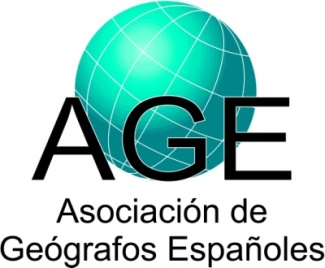 1 Análisis Geográfico Regional; Geografía Física; Geografía Humana; Geografía General; Otra: especificar).2 Incluir tanto investigadores como becarios y contratados.3 Tipo: Local; Regional; Nacional; Europea; Otra nacional o internacional: especificar.Datos sobre proyectos de investigaciónDatos sobre proyectos de investigaciónDatos sobre proyectos de investigaciónIP (Investigador Principal) y Filiación:Apellidos, Nombre:Módenes Cabrerizo, Juan AntonioRecaño Valverde, JoaquínIP (Investigador Principal) y Filiación:Universidad y Facultad, o Institución:UNIVERSIDAD AUTONOMA DE BARCELONAIP (Investigador Principal) y Filiación:Departamento:DPTO. GEOGRAFIAIP (Investigador Principal) y Filiación:Grupo de Investigación:Grupo de Estudios de la Población (SGR  0864)IP (Investigador Principal) y Filiación:Área de Adscripción1:Geografía Humana, DemografíaIP (Investigador Principal) y Filiación:Dirección Postal:Centre d’Estudis Demogràfics, UABIP (Investigador Principal) y Filiación:Teléfono:935813060IP (Investigador Principal) y Filiación:URL de la web:IP (Investigador Principal) y Filiación:Email:juanantonio.modenes@uab.catParticipantes y filiación2: Apellidos, Nombre:Participantes y filiación2: Departamento:Título del proyecto:MOVILIDAD GEOGRAFICA Y ACCESO A LA VIVIENDA: ESPAÑA EN PERSPECTIVA INTERNACIONALMOVILIDAD GEOGRAFICA Y ACCESO A LA VIVIENDA: ESPAÑA EN PERSPECTIVA INTERNACIONALDetallar nombre y tipo de entidad financiadora3:Nacional. Ministerio de Economía y CompetitividadNacional. Ministerio de Economía y CompetitividadPrograma y subprograma:Programa Estatal de Investigación, Desarrollo e Innovación Orientada a los Retos de la Sociedad,Programa Estatal de Investigación, Desarrollo e Innovación Orientada a los Retos de la Sociedad,Referencia:CSO2013-45358-RCSO2013-45358-RFecha de inicio (dd/mes/aaaa):1-ene-20141-ene-2014Fecha de finalización (dd/mes/aaaa):31-dic-2017 (prorrogado)31-dic-2017 (prorrogado)Concedido (€):66.55066.550Resumen del proyecto:Objetivos propuestos. 1.	Demostrar que las transformaciones estructurales de las bases demográficas, a través de los cambios agregados en el volumen y la estructura de la población, y en la intensidad y distribución de los flujos con el exterior, son factores determinantes de la movilidad geográfica y la demanda residencial.2.	Analizar las interrelaciones entre el acceso a la vivienda, las migraciones y la movilidad geográfica a escala individual. Principalmente, las modificaciones registsradas en las estrategias de redistribución espacial de los inmigrantes, el cambio en las opciones de tenencia, las variaciones de la intensidad y calendario de la formación de hogar, y los nuevos destinos de los movimientos residenciales.3.	Interpretar los cambios estructurales y de comportamiento en los dos contextos internacionales más relevantes, Europa y Latinoamérica. En relación con los sistemas residenciales y de movilidad europeos, inmersos en dinámicas parecidas a las españolas. Y también en comparación con los países latinoamericanos, origen y destino de importantes flujos migratorios en el período analizado.4.	Ofrecer un nuevo marco teórico y analítico para el desarrollo de hipótesis que sirvan para la proyección de las migraciones, la demanda residencial, su distribución geográfica, y en general para las proyecciones de población en el contexto español.Objetivos propuestos. 1.	Demostrar que las transformaciones estructurales de las bases demográficas, a través de los cambios agregados en el volumen y la estructura de la población, y en la intensidad y distribución de los flujos con el exterior, son factores determinantes de la movilidad geográfica y la demanda residencial.2.	Analizar las interrelaciones entre el acceso a la vivienda, las migraciones y la movilidad geográfica a escala individual. Principalmente, las modificaciones registsradas en las estrategias de redistribución espacial de los inmigrantes, el cambio en las opciones de tenencia, las variaciones de la intensidad y calendario de la formación de hogar, y los nuevos destinos de los movimientos residenciales.3.	Interpretar los cambios estructurales y de comportamiento en los dos contextos internacionales más relevantes, Europa y Latinoamérica. En relación con los sistemas residenciales y de movilidad europeos, inmersos en dinámicas parecidas a las españolas. Y también en comparación con los países latinoamericanos, origen y destino de importantes flujos migratorios en el período analizado.4.	Ofrecer un nuevo marco teórico y analítico para el desarrollo de hipótesis que sirvan para la proyección de las migraciones, la demanda residencial, su distribución geográfica, y en general para las proyecciones de población en el contexto español.Palabras clave:MOVILIDAD GEOGRÁFICA\ VIVIENDA\ MIGRACIONES\ ESPAÑA\ EUROPA\ LATINOAMÉRICAMOVILIDAD GEOGRÁFICA\ VIVIENDA\ MIGRACIONES\ ESPAÑA\ EUROPA\ LATINOAMÉRICAURL de la web del proyecto:http://ced.uab.es/es/area-recerca/migraciones-movilidad-y-vivienda/http://ced.uab.es/es/area-recerca/migraciones-movilidad-y-vivienda/